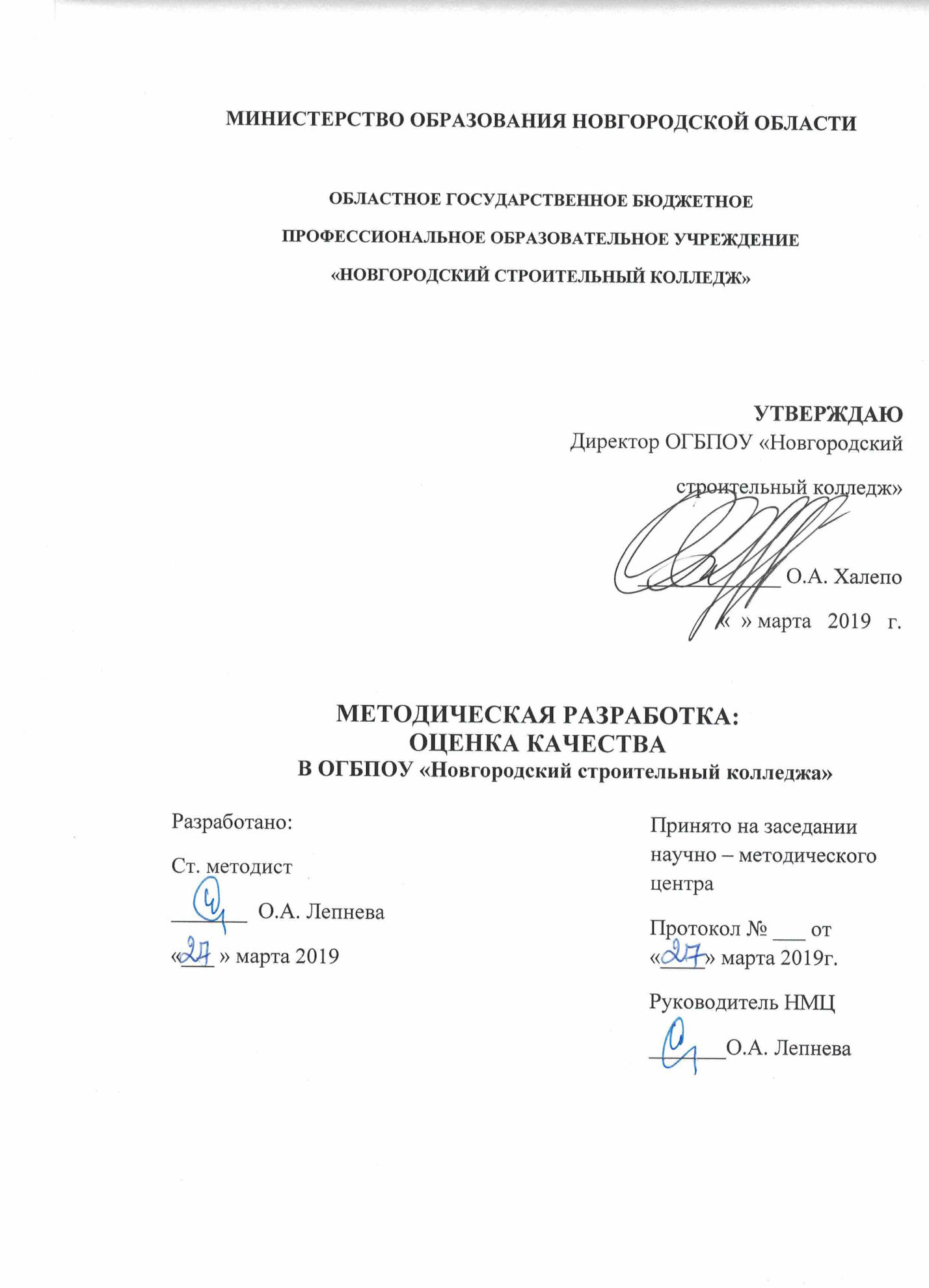 Качество  методической разработкиФИО преподавателя ___________________________________________________________________по ПМ, дисциплине ____________________________________________________________* - При выставлении низкой оценки приводятся обоснованияЭксперт    ______________________  /ФИО/Критерии и показатели оценки качества  методической разработкиКритерии и показатели оценки качества  методической разработкиФактическая оценка*Фактическая оценка*ПримечаниеНаименование критерияБаллыПредседатель ЦМКМетодистПримечание1. Практическая значимость:1.1. Актуальность для образовательного процесса колледжа1.2. Может быть востребовано в образовательной практике других ПОО352. Новизна разработки2.1. Является авторским материалом (более 50 % предложено автором) 2.2. Переработана на основе имеющегося материала, с указанием ссылок и использованных источников2.3. Составлена на основе ряда источников5313. Представление образовательных результатов:3.1. Представлено влияние предлагаемой образовательной технологии, методики, формы на образовательные результаты3.2. Представлены отдельные результаты 524. Связи4.1. Реализуются внутри предметные связи4.2. Реализуются межпредметные связи325.  Оформление:  5.1. В соответствии с правилами оформления ГОСТ - 20085.2. Значительные нарушения правил оформления106. Изложение материала:6.1.  Доступно 6.2.  Последовательно 0-10-1